УправлениеФедеральной службы по надзору в сфере защиты прав потребителей и благополучия человека по Забайкальскому краю(Управление Роспотребнадзора по Забайкальскому краю) Амурская ул.. д. 109. г. Чита, 672000; тел/факс. (83022) 35-50-30;Е--та11:1иг@сЬиаоп11пе.ги ; Ьг1р:/'75.го5ро1геЬпас1гог.га	-•*
ОКПО 74425399          ОГРН 1057536034731         ИНН/КПП 7536059217/753601001Предписание об устранении выявленных нарушений санитарных правил по результатам проверки«02» марта 2015г.	№   29число, месяц, юлПри проведении плановой выездной проверки в отношении муниципальное
бюджетное дошкольное образовательное учреждение "Детский сад общеразвивающего
вида с приоритетным осуществлением художественно-эстетического развития
воспитанников № 45" ОГРН 1027501164140, ИНН 7536026405, но адресу 672049^
Забайкальский край, г. Чита, мкр. Северный. 45 выявлены нарушения обязательных
требований ст.ст. 11, 17, 28 Федерального закона от 30.03.1999 № 52-ФЗ «О санитарно-
эпидемиологическом благополучии населения», п.п. 3.21, 4.13, 4.32. 5.1, 5.2. 5.4. 5.5, 6.2,
6.6. 6.13. 8.7. 8.8, 9.4. 13.3. 13.4. 13.8. 13.10, 14.11. 14.21. 14.23, 15.1. 15.4. 15.5. 15.6. 15.7,
17.10 СамПиН 2.4.1.3049-13 «Санитарно-эпидемиологические требования к устройству,
содержанию и организации режима работы дошкольных образовательных организаций)^
(далее-СанПиН 2.4.1.3049-13):	.. ,;В нарушение п 3.21. СанПиН 2.4.1.3049-13 въезды и входы на территорию, проезды, дорожки к хозяйственным постройкам, к контейнерной площадке для сбора мусора покрыты асфальтом, имеются выбоины и трещины твердого покрытия, что травмоопасно.В нарушение п 6.2 СанПиН 2.4.1.3049-13 не обеспечены условия для просушивания, верхней одежды и обуви в раздевальных, используют приспособленные места, например двери кабин для верхней одежды детей. Обувь детей просушивается вблизи радиаторов, т.к по проекту дошкольного учреждения не предусмотрены отдельные помещения для просушивания верхней одежды и обуви.В нарушение п 4.32. СанПиН 2.4.1.3049-13 питание детей организовано в помещении
групповой. Доставка пищи от пищеблока до групповой осуществляется вг*
промаркированных закрытых емкостях для 1,2.3 блюда, нет емкости для гарнира. Так на
момент проверки 05.02.2015 12:00 час на обед в меню 2-е блюдо включало: порционная
курица и гарнир. Из-за отсутствия дополнительной емкости для 2-го блюда, порционная
курица с пищеблока в групповые была выдана на подносах, без крышек, под полотенцем.
Гарнир при тгом был доставлен в имеющейся емкости для 2-го блюда.	^В нарушение п 5.1, 5.2 СанПиН 2.4.1.3049-13 стены помещений пищеблока возле оконных проемов не гладкие из-за трещин покрытия (Поверхность стен, полов и потолков помещений должна быть гладкой, без дефектов, легкодоступной для влажной уборки и устойчивой к обработке моющими и дезинфицирующими средствами).В нарушение п 5.4. СанПиН 2.4.1.3049-13 потолки в помещениях с повышенной влажностью воздуха (производственные  цеха пищеблока,  постирочные,  умывальные/ туалеты) имеют известковое покрытие, не окрашены влагостойкими материалами.В нарушение п 5.5. СанПиН 2.4.1.3049-13 пол покрыт линолеумом, целостность, которого нарушена, так в коридоре имеются дырки на поверхности, что не позволяет проводить качественную обработку влажным способом.В нарушение пп 6.2,19.4 СанПиН 2.4.1.3049-13 раздевальные оборудованы шкафами^ для верхней одежды детей, для личных вещей и одежды персонала отсутствуют шкафы в раздевальных. Предусмотрены места в спальных помещениях, что не допустимо, так какперсонал в верхней одежде проходит через приемную и игровую.В нарушение п   6.5. СанПиН 2.4.1.3049-13 в групповых для детей столы и стулы установлены по числу детей в группах. Для детей старшей и подготовительной групп не используются   столы   с    изменяющимся    наклоном    крышки   до    30    градусов,    что рекомендуется.Согласно протоколу измерения мебели № 4/4.4 от 16.02.2015 -в ясельной группе «Капитошка» размеры мебели для группы роста свыше 850 до 1000 мм и 1000-1150 мм не соответствуют требованиям и. 6.6. СанПиН 2.4.1.3049-13 по росту детей и номерам мебели.В нарушение п 6.13. СанПиН 2.4.1.3049-13 расстановка кроватей не обеспечивает свободный проход детей между кроватями, кроватями и наружными стенами, кроватями и отопительными приборами.В нарушение п. 8.7. СанПиН 2.4.1.3049-13 согласно протоколу инструментальных замеров вентиляции № 98 от 11.02.2015 кратность воздухообмена в группе «Задоринки» на день проведения замеров 05.02.2015 оценить невозможно, в связи с тем. что отверстия естественной вытяжной вентиляции заклеены обоями.В нарушение п. 8.8 СанПиН 2.4.1.3049-13 концентрация вредных веществ в воздухе в помещениях с постоянным пребыванием детей (игровая, спальная) согласно протоколу,,. исследования воздуха замкнутых помещений № 15 от 06.02.2015 превышает предельно"4 допустимые концентрации (ПДК) и составляет:До проветривания игровая комната в группе «Задоринки» формальдегид составляет 0,023+ 0,005 мг/мЗ. что превышает в 2,3 раза ПДК (0,01 мг/мЗ). фоновое значение превышает в 2,1 раза (0,01 мг/мЗ). После проветривания формальдегид составляет 0.017+ 0.003 мг/мЗ, что превышает в 1.7 раза ПДК (0,01 мг/мЗ), фоновое значение превышает в 1.5 раза (0,01 мг/мЗ).Спальная комната в группе «Задоринки» формальдегид составляет 0.027+ 01)05 мг/мЗ. что превышает в 2,7 раза ПДК (0.01 мг/мЗ), фоновое значение превышает в 2.5 раза (0.01 мг/мЗ). После проветривания формальдегид составляет 0.017+ 0.003 мг/мЗ. что превышает в 1,7 раза ПДК (0,01 мг/мЗ), фоновое значение превышает в 1.5 раза (0.01 мг/мЗ).представлен приказ от заведующей о закрытии группы «Задоринки», для проведения необходимых мероприятий по устранению причин превышения ПДК формальдегида.В нарушение п 9.4 СанПиН 2.4.1.3049-13 на момент проверки в санитарных узлах к умывальным раковинам горячая вода поступает в кран только после длительной протечки. В нарушение п 13.3 СанПиН 2.4.1.3049-13 на пищеблоке отсутствует специально выделенный стол для резки хлеба, нарезку хлеба осуществляю! в моечных при групповых на разделочных досках с помощью ножей без маркировки. Доставку хлеба в групповые осуществляют на подносах без маркировки.В нарушение п 13.4 СанПиН 2.4.1.3049-13 отсутствует система приточно-вытяжной вентиляции в складском помещении (каждая группа помещений (производственные, складские, санитарно-бытовые) оборудуется раздельными системами приточно-вытяжной вентиляции с механическим и естественным побуждением.Имеющаяся механическая вентиляция расположенная над электроплитами и моечной ванной на пищеблоке в нерабочем состоянии. Технологическое оборудование, являющееся источниками выделений тепла, газов, не оборудовано локальными вытяжными системами вентиляции в зоне максимального загрязнения.В нарушение п 13.8.отсутствует раковина для мытья рук в варочном цехе. установлена только 1 умывальная раковина для мытья мяса, и ванна для мытья кухонной посуды (во всех производственных помещениях, моечных устанавливаются раковины для мытья рук с подводкой горячей и холодной воды через смесители).В нарушение п 13.10 СанПиН 2.4.1.3049-13 для мытья кухонной посуды отсутствует двухсекционная ванна, используется односекционная (согласно требований кухоннуюпосуду освобождают от остатков пищи и моют в двухсекционной ванне......).В нарушение п    14.11 СанПиН 2.4.(1.3049-13 на момент обследования 05.02.201512:00  час  на обед  второе блюдо:  «курица порционная с  тушеной  капустой»  -  неподвергалась вторичной термической обработке (кипячению в бульоне в течение 5-7минут), после смешивания капусты тушеной с порционированным мясом птицы, согласнотехнологической кар те.В нарушение п 14.21 СанПиН 2.4.1.3049-13 в меню для родителей нет информации о проведении витаминизации блюд (Витаминизация блюд проводится с учетом состояния здоровья детей, под контролем медицинского работника и при обязательном информировании родителей о проведении витаминизации). Не проведена искусственная С-витаминизация компота, о чем также свидетельствует отсутствие записи в журнале проведения витаминизации третьих и сладких блюд. Согласно протоколу лабораторных исследований (испытаний) № 1012/4.1 от 17.02.2015 кисель не_соответствует гигиеническим нормам по содержанию витамина-С и составляет 11,0+0,3 мг на порцию при гигиеническом нормативе от 35 до 50 мг на порцию.В нарушение п 14.23 СанПиН 2.4.1.3049-13 в журнале бракеража готовой
кулинарной продукции на каждый прием пищи отсутствуют подписи 3-х членов
бракеражной комиссии, имеются подписи 1-го или 2-х членов бракеражной комиссии за
05.02.2015. 06.02.2015, 09.02.2015 (Выдача готовой пищи разрешается только после
проведения контроля бракеражной комиссией в составе не менее 3-х человек). В журнале
бракеража готовой кулинарной продукции за 06.02.2015 на 11:00 час прописано-
«фрукты», а не указано какие.в нарушение пп!5.1, 15.4, 15.6, 15.7, прилохения № 13 СанПиН 2.4.1.3049-13* согласно экспертному заключению гигиенической оценки 10-ти дневного меню для детей № 03 ОЦ/4.4-302 от 25.02.2015 установлено: 1) кисломолочные напитки предусмотрены только в 5, 9 дни, в остальные дни отсутствуют. 2) Масса порции блюд «Завтрак».для детей от 3-х до 7-ми лет во 2-й, 3-й. 4-й, 7-й, 9-й дни завышена. 3) Масса порции блюд «Полдник» для детей от 3-х до 7-ми лет в 3-й, 10-й дни завышена; во 2-й. 4-й дни занижена. 4) калорийность завтрака в 4-й. 8-й, 10-й дни завышена, в 3-й, 7-й дни занижена. 5) Калорийность второго завтрака в 1-й, 5-й, 6-й, 8-й дни завышена, во 2-й, 3-й, 4-й. 7-й, 10-й дни занижена. 6) Калорийность обеда в 1-й, 5-й, 6-й, 8-й, 9-й, 10-й дни занижена; в 4-й день завышена. 7) Калорийность полдника в 1-й, 2-й, 5-й, 6-й, 8-й, 9-й, 10-й дни завышена. 8) Калорийность ужина во 2-й, 3-й. 5-й. 7-й, 8-й дни завышена, в 1-й, 4-й, 10-й дни занижена. 9) Потребность в пищевых веществах и энергии (углеводы, белки** жиры и энергетическая ценность).^	В нарушение пп. 15.1. 15.4 СанПиН 2.4.1.3049-13 - согласно экспертному
заключению гигиенической оценки дневного рациона питания для детей № 03 ОЦ/4.4-302 от 25.02.2015 - завышено теоретическое содержание белков, заниженотеоретическое содержание углеводов: общее содержание белков (теоретическое)составляет65,7(принорме 51,3 г, отклонение составляет + 28 %);углеводов(теоретическое)228,5г(при норме 247,9 г, отклонение составляет - 8 %). -завышена энергоценность обеда и полдника, занижена энергоценность ужина: распределение энергоценности (теоретическое) по приемам пиши составляет: обед -682.4 ккал, что составляет 40 % (при норме 30-35 %): полдник - 306.6 ккал. что составляет 17,5 % (при норме 10-15%); ужин - 307,7 ккал. что составляет 17 % (при норме 20-25 %). ,-* - фактический суммарный вес порций блюд обеда составили 595 г, что не соответствует требованиям приложения 13 к СанПиН 2.4.1.3049-13.в нарушение п 15.5. на момент обследования 09.02.2015 по меню-раскладке -суп манный на мясном бульоне, а по технологической карте - суп с яичными хлопьями (Производство готовых блюд осуществляется в соответствии с технологическими картами, в которых должна быть отражена рецептура и технология приготавливаемых	блюд и кулинарных изделий).в нарушение п 15.6 СанПиН 2.4.1.3049-13 на 09.02.2015 обед не включает закуск (салат или порционные овощи, сельдь с луком), а только первое блюдо, второе, напиток, (указать наименование объекта, перечислить рассмотренные документы)На основании ч.1 ст. 17 Федерального закона от 26.12.2008 года №294-ФЗ «О защите прав юридических лиц и индивидуальных предпринимателей при осуществлении государственного контроля (надзора) и муниципального контроля», п.2 ст. 50 Федерального закона от 30 марта 1999 года № 52-ФЗ «О санитарно-эпидемиологическом благополучии населения»Сроки исполнения1. В целях устранения выявленных нарушений требую провести следующие мероприятия в установленные сроки:   ______________________________________№Наименование мероприятийгСогласно п 3.21. СанПиН 2.4.1.3049-13 въезды и входы на территорию,   до 01.07.2016 проезды, дорожки к хозяйственным постройкам, к контейнерной площадке для  сбора мусора покрыть асфальтом,     бетоном  или другим   твердым   покрытием,   устранить   выбоины   и   трещины твердого покрытия"огласно п 4.13; 6.2 СанПиН 2.4.1.3049-13 обеспечить условия для верхней одежды и обуви детей в раздевальных._______до 01.10.2015'огласно п 4.32. СанПиН 2.4.1.3049-13 в связи с организацией питания детей в помещении групповой для доставки готовой пищи от пищеблока до групповой, приобрести промаркированные закрытые емкости для гарнира.______________________________________\огласно п 5.1, 5.2 СанПиН 2.4.1.3049-13 покрытие стен помещенийпищеблока возле оконных проемов обеспечить гладким, без дефектов, легкодоступным для влажной уборки и устойчивым к обработке моющими и дезинфицирующими средствами.___________до 01.10.2015Согласно  п 5.4. СанПиН 2.4.1.3049-13 потолки в помещениях с повышенной влажностью воздуха (производственный цех пищеблока, постирочная, умывальные, туалеты) окрасить влагостойкими материалами._________________________до 01.10.2015{Согласно п 5.5. СанПиН 2.4.1.3049-13 обеспечить покрытие пола целостное, которое допускает проведение качественной обработки влажным способом.до 01.10.2015до 01.05.2015'огласно пн 6.2.19.4 СанПиН 2.4.1.3049-13 раздевальные оборудовать шкафами для верхней одежды персонала.       _________      _____Согласно п 6.5. СанПиН 2.4.1.3049-13 для детей старшей и подготовительной групп ^рекомендуется использовать столы с изменяющимся наклоном крышки до 30 градусов. Согласно п.6.6 СанПиН 2.4.1.3049-13 обеспечить детей в ясельной группе «Капитошка» мебелью согласно росто-возрастных особенностей. Иметь в наличии протокол измерения мебели о соответствии требованиям.до  01.04.2015   и! постоянно10до 01.05.2015'Согласно п 6.13. СанПиН 2.4.1.3049-13 при расстановке кроватей обеспечить свободный проход детей между кроватями, кроватями и наружными стенами, кроватями и отопительными приборами.______Согласно п. 8.7. СанПиН 2.4.1.3049-13 провести инструментальные замеры вентиляции (кратность воздухообмена) в группе «Задоринки», иметь в наличии протокол инструментальных замеров^2.    Ответственность    за   выполнение    предписания    на   муниципальное    бюджетноедошкольное   образовательное   учреждение   "Детский   сад   общеразвивающего   вида   сприоритетным осуществлением художественно-эстетического развития воспитанников №45" ОГРН 1027501164140. ИНН 7536026405По адресу 672049, Забайкальский край, г. Чита, мкр. Северный, 45В лице заведующей Стебляковой Светланы Васильевны(должность, фамилия, имя, отчество лица, на которое возлагается ответственность) 3. О выполнении настоящего предписания требую сообщить в письменной форме с приложением необходимых документов к 02.04.2015, 02.05.2015, 02.10.2015.02.07.2016 в Управление Роспотребнадзора по Забайкальскому краю для последующего контроля и принятия решения в соответствии с законодательством.Настоящее предписание в соответствии с законодательством может быть оспорено лицами, которым оно выдано, в судебном порядке путем подачи соответствующего заявления:физическими и должностными лицами - в районный судюридическими лицами или индивидуальными предпринимателями - в арбитражный суд Забайкальского края, находящийся по адресу: г. Чита, ул. Выставочная, 6.Заявление об оспаривании (признании недействительным) предписания может быть подано в течение 3 (трех) месяцев со дня вручения или получения предписания.В соответствии со статьёй 11 Федерального закона от 30 марта 1999 года № 52-ФЗ «О санитарно-эпидемиологическом благополучии населения» исполнение настоящего предписания является обязательным.Невыполнение в установленный срок законного предписания должностного лица, осуществляющего государственный надзор, об устранении нарушений законодательства является административным правонарушением, ответственность за совершение которого предусмотрена частью 1 статьи 19.5 Кодекса Российской Федерации об административных правонарушениях.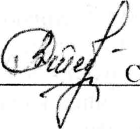 Специалист-эксперт отделасанитарного надзора	__(должность лица, уполномоченного
осуществлять надзор)	......Предписание получил:Заведующая МБДОУ «Детский сад № 45»Е. Ю. Загибалова(ФИО)(подпись)теблякова С.В.(должность)« 02 » 03 2015 г(полнись)(Ф.И.О.)вентиляции.11Согласно   п.   8.8   СанПиН  2.4.1.3049-13   установить  и   устранить причины    превышения    содержания    формальдегида    в    группе «Задоринки». Оборудовать системой   вентиляции в соответствии с требованиями, предъявляемые   к   вентиляции   и   кондиционированию   воздуха   в общественных зданиях и сооружениях. Провести исследование воздуха в помещениях после оборудования системой вентиляции. Представить протоколы исследования воздуха данного помещения в Управление. $ связи с обнаружением в помещениях содержания формальдегида [ровести     дополнительно     исследования     воздуха     в     закрытых (смещениях   с    постоянным    пребыванием   детей    (в   2-х   других рупиовых)   на  содержание  загрязняющих  веществ  (формальдегид, )енол. индекс токсичности).до 01. 10.2015 ^11Согласно   п.   8.8   СанПиН  2.4.1.3049-13   установить  и   устранить причины    превышения    содержания    формальдегида    в    группе «Задоринки». Оборудовать системой   вентиляции в соответствии с требованиями, предъявляемые   к   вентиляции   и   кондиционированию   воздуха   в общественных зданиях и сооружениях. Провести исследование воздуха в помещениях после оборудования системой вентиляции. Представить протоколы исследования воздуха данного помещения в Управление. $ связи с обнаружением в помещениях содержания формальдегида [ровести     дополнительно     исследования     воздуха     в     закрытых (смещениях   с    постоянным    пребыванием   детей    (в   2-х   других рупиовых)   на  содержание  загрязняющих  веществ  (формальдегид, )енол. индекс токсичности).е*12Согласно п 9.4 СанПиН 2.4.1.3049-13 провести необходимый ремонт-водопроводных       сетей,       инженерного       оборудования       для бесперебойной подачи воды для детей через смесители.до 01. 10.2015 .'12Согласно п 9.4 СанПиН 2.4.1.3049-13 провести необходимый ремонт-водопроводных       сетей,       инженерного       оборудования       для бесперебойной подачи воды для детей через смесители..#13Согласно      п            13.3      СанПиН      2.4.1.3049-13      обеспечить промаркированным разделочным инвентарем и ножами для резки хлеба.до 01.05.201514Согласно п 13.4 СанПиН 2.4.1.3049-13 обеспечить каждую группу помещений        (производственные.        складские)        оборудовать раздельными     системами     приточно-вытяжной     вентиляции     с механическим   и   естественным   побуждением.   Провести   ремонт предусмотренной механической вентиляции на пищеблоке.до 01. 10.201514Согласно п 13.4 СанПиН 2.4.1.3049-13 обеспечить каждую группу помещений        (производственные.        складские)        оборудовать раздельными     системами     приточно-вытяжной     вентиляции     с механическим   и   естественным   побуждением.   Провести   ремонт предусмотренной механической вентиляции на пищеблоке./*———————— ^14"~       1 ехнологическое    оборудование,    являющееся    источниками выделений   тепла,   газов,   оборудовать   локальными   вытяжными системами вентиляции в зоне максимального загрязнения./*———————— ^15Согласно п 13.8. во всех производственных помещениях, моечных предусмотреть раковины для  мытья  рук  персонала с подводкой горячей и холодной воды через смесители.до 01.07.201615Согласно п 13.8. во всех производственных помещениях, моечных предусмотреть раковины для  мытья  рук  персонала с подводкой горячей и холодной воды через смесители.16Согласно п 13.10 СанПиН 2.4.1.3049-13 для мытья кухонной посуды оборудовать двухсекционную ванну.до 01. 07.20 16 ^17Согласно   п      14.11,15.5   СанПиН   2.4.1.3049-13   при   кулинарной обработке пищевых продуктов обеспечить выполнение технологии приготовления блюд, изложенной в технологической карте, а также соблюдать        санитарно-эпидемиологические        требования        к технологическим процессам приготовления блюд.до  01. 04.2015" и17Согласно   п      14.11,15.5   СанПиН   2.4.1.3049-13   при   кулинарной обработке пищевых продуктов обеспечить выполнение технологии приготовления блюд, изложенной в технологической карте, а также соблюдать        санитарно-эпидемиологические        требования        к технологическим процессам приготовления блюд.постоянно18согласно   п    14.21    СанПиН   2.4.1.3049-13   витаминизацию   блюд проводить  с   учетом   состояния  здоровья   детей,   под  контролем медицинского   работника   и   при   обязательном   информировании родителей о проведении витаминизации. При отсутствии в рационе питания витаминизированных напитков проводить   искусственную   С-витаминизацию.   Искусственную   С-витаминизация осуществлять из расчета для детей от 1 - 3 лет - 35 мг. для детей 3-6 лет - 50,0 мг на порцию. Препараты витаминов вводить в третье блюдо (компот или кисель) после его охлаждения до температуры 15 °С (для компота) и 35 °Сдо  01. 04.20 15* и18согласно   п    14.21    СанПиН   2.4.1.3049-13   витаминизацию   блюд проводить  с   учетом   состояния  здоровья   детей,   под  контролем медицинского   работника   и   при   обязательном   информировании родителей о проведении витаминизации. При отсутствии в рационе питания витаминизированных напитков проводить   искусственную   С-витаминизацию.   Искусственную   С-витаминизация осуществлять из расчета для детей от 1 - 3 лет - 35 мг. для детей 3-6 лет - 50,0 мг на порцию. Препараты витаминов вводить в третье блюдо (компот или кисель) после его охлаждения до температуры 15 °С (для компота) и 35 °Спостоянно18согласно   п    14.21    СанПиН   2.4.1.3049-13   витаминизацию   блюд проводить  с   учетом   состояния  здоровья   детей,   под  контролем медицинского   работника   и   при   обязательном   информировании родителей о проведении витаминизации. При отсутствии в рационе питания витаминизированных напитков проводить   искусственную   С-витаминизацию.   Искусственную   С-витаминизация осуществлять из расчета для детей от 1 - 3 лет - 35 мг. для детей 3-6 лет - 50,0 мг на порцию. Препараты витаминов вводить в третье блюдо (компот или кисель) после его охлаждения до температуры 15 °С (для компота) и 35 °Сл(для киселя) непосредственно перед реализацией.19Согласно   п   14.23   СанПиН   2.4.1.3049-13   выдачу   готовой   пищидо  01.04.2015   и«/•проводить после проведения контроля бракеражной комиссией в составе не менее 3-х человек. Результаты контроля регистрировать в журнале бракеража готовой кулинарной продукции.постоянно20Согласно гш.  15.1  -15.12, приложения 13 СанПиН 2.4.1.3049-13 -привести дневной рацион питания в соответствие нормативам по теоретическому  содержанию белков, углеводов, по энергоценности обеда, полдника, ужина;  по приемам пищи на обед, полдник, ужин, фактический суммарный вес порций блюд обеда. Иметь в наличии подтверждающий документ о соответствии оценки дневного рациона питания.до 01. 05. 20 1521Согласно  п   15.6  СанПиН  2.4.1.3049-13   на  обед  предусмотреть закуску (салат или порционные овощи, сельдь с луком).до 01.04.2015  и постоянно